УКРАЇНАЖИТОМИРСЬКА ОБЛАСТЬНОВОГРАД-ВОЛИНСЬКА МІСЬКА РАДАРІШЕННЯсорок перша сесія	                    	                                        сьомого скликаннявід                           № Про внесення  змін у додаток 2 до  рішенняміської  ради   від  19.09.2012  №296   „Прозатвердження  Положення   про   комісію  зпитань    нагородження    відзнакою    містаНовограда-Волинського   орден  „Звягель“,присвоєння звання „Почесний  громадянинміста Новограда-Волинського“ та  її  склад“Керуючись статтею 25, частиною другою статті 42 Закону України „Про місцеве самоврядування в Україні“, враховуючи рішення міської ради від 27.02.2020 №864 „Про дострокове припинення повноважень Новоград-Волинського міського голови Весельського В.Л.“ у зв'язку із кадровими змінами, міська радаВИРІШИЛА:     Внести зміни у додаток 2 до рішення міської ради від 19.09.2012 №296 „Про затвердження Положення про комісію з питань нагородження відзнакою міста Новограда-Волинського орден „Звягель“, присвоєння звання „Почесний громадянин міста Новограда-Волинського“ та її склад“, затвердивши в новій редакції, що додається.Секретар міської ради							 О.А.Пономаренко                                                                              Додаток 2                                                                              до рішення міської ради                                                                              від 01.11.2018 №567нова редакція рішення міської ради                                                                              від                         №СКЛАД КОМІСІЇз питань нагородження відзнакою міста Новограда - Волинського орден „Звягель“, присвоєння   звання „Почесний   громадянин міста Новограда - Волинського“ПономаренкоОлена Анатоліївна             - секретар міської ради, голова комісіїРужицькийДмитро Аркадійович         - керуючий справами виконавчого комітету                                                міської ради,  заступник голови комісії;Колесник Жанна Олександрівна        - начальник відділу кадрів міської ради,                                                секретар комісії.   Члени комісії:Костеченко Олександр Федорович       - член виконавчого комітету, голова                                                 Новоград-Волинського міського об'єднання                                                фізичних осіб-підприємців малого та середнього                                                бізнесу „Звягельчани“ (за згодою)ПалецькийОлександр Аркадійович   - депутат міської ради (за згодою)ПарфьоновВасиль Олександрович     - голова міської організації ветеранів (за згодою)ПортянкоСергій Федорович              - член виконавчого комітету міської ради,                                                генеральний директор ПРАТ                                                 „Новоград-Волинський хлібозавод“                                                 (за згодою)         Федорчук        Володимир Григорович     - депутат міської ради (за згодою) ШевчукЮрій Михайлович             - керівник Спілки ветеранів афганської війни                                                (за згодою)Секретар міської ради                                                                     О.А.Пономаренко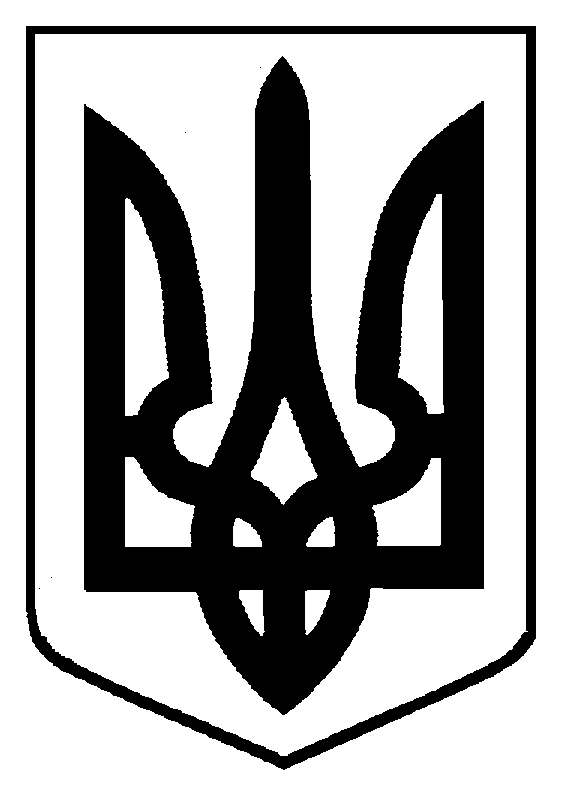 